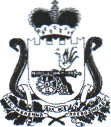 АДМИНИСТРАЦИЯЛЕХМИНСКОГО СЕЛЬСКОГО ПОСЕЛЕНИЯХОЛМ – ЖИРКОВСКОГО РАЙОНА СМОЛЕНСКОЙ ОБЛАСТИРАСПОРЯЖЕНИЕот 17 декабря 2019 года           № 38О назначении лиц, ответственных за формирование и предоставление информации для публикации на едином портале бюджетной системы Российской ФедерацииРуководствуясь приказом Министерства финансов Российской Федерации от 28 декабря 2016 года № 243 н «О составе и порядке размещения и предоставления информации на едином портале бюджетной системы Российской Федерации» (далее - приказ Минфина России):Назначить старшего менеджера Данилкович Светлану Ивановну 					(Должность, ФИО)ответственным(ой)   за формирование и предоставление информации  для  публикации  на  едином   портале  бюджетной  системы Российской  Федерации.Старшего менеджера Данилкович Светлану Ивановну 					(Должность, ФИО)обеспечить формирование и предоставление информации, ее ввод и согласование для публикации на едином портале в сроки установленные приказом Минфина России.3. Наделить старшего менеджера Данилкович Светлану Ивановну					(Должность, ФИО)правом подписи с использованием усиленной квалифицированной электронной подписи на едином портале.Зарегистрировать старшего менеджера Данилкович Светлану Ивановну					(Должность, ФИО)с   ролями   «Просмотр»,   «Ввод   данных»   и «Согласование» по всем полномочиям.5. Зарегистрировать с ролями «Просмотр», «Ввод», «Согласование» и «Утверждение» информации на едином портале по всем полномочиям Главу муниципального образования Мишко Жанну Васильевну и Исполняющую полномочия Главы муниципального образования Федотову Ларису Александровну.6.	Настоящее распоряжение вступает в силу с даты его подписания и распространяет свое действие на правоотношения, в части формирования и предоставления информации для публикации на едином портале, с 1 января 2020 года.7.	Контроль за исполнением настоящего распоряжения оставляю за собой.И.п. Главы муниципальногообразованияЛехминского сельского поселенияХолм-Жирковского районаСмоленской области						      Л.А.ФедотоваМ.П.